                    BF-IV-2370/5/21INFORMACJA Z OTWARCIA OFERT
Dotyczy: postępowania o udzielenie zamówienia publicznego w trybie podstawowym bez negocjacji  na „Przebudowę pomieszczeń higieniczno-sanitarnych w budynku nr 4 KG PSP”, nr sprawy: BF-IV-2370/5/21.Działając na podstawie art. 222 ust. 5 ustawy z dnia 11 września 2019 r. Prawo zamówień publicznych (Dz. U. poz. 2019 z późn. zm.) Komenda Główna Państwowej Straży Pożarnej w Warszawie, ul. Podchorążych 38, 00-463 Warszawa informuje,
że w prowadzonym postępowaniu złożono następujące oferty: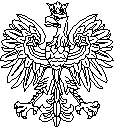 Warszawa,  13 maja 2021 r.KOMENDA GŁÓWNA PAŃSTWOWEJ STRAŻY POŻARNEJNumer ofertyWykonawcaCena
1.Przedsiębiorstwo Usługowo Handlowe LUX Janina
i Bogusław Lejman Spółka Jawna,
ul. Szczecińska 18,
05-300 Mińsk Mazowiecki1 082 400,00 zł2.Firma Handlowo Usługowa Gotolet Joanna Trzaska,
ul. Wołomińska 18A,
05-240 Jasienica970 000,00 zł3.Posejdon Instalatorstwo Sanitarno-Gazowe Marek Pszczoła,
ul. Orląt Lwowskich 52/20,
02-495 Warszawa901 949,70 zł4.Konsorcjum:Konsorcjant A: SEBUD Przedsiębiorstwo Remontowo Budowlane Sebastian Święcicki –- Lider Konsorcjum,oś. Południe 23a,
19-200 Grajewo
Konsorcjant B: Project Consulting Paweł Chodkiewicz – Członek Konsorcjum,
ul. Nasienna 15,
02-241 Warszawa879 000,00 zł5.DENBUD Przedsiębiorstwo Budowlano-Remontowe Anna Deniszewska,
ul. Okulickiego 11/7,
03-984 Warszawa1 254 911,56 zł6.Ostoja Construction Sp. z o.o.,
ul. Wojska Polskiego 7,
05-850 Macierzysz1 106 238,96 zł